SS John & Monica Catholic Primary School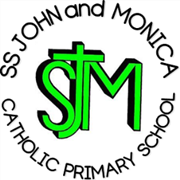 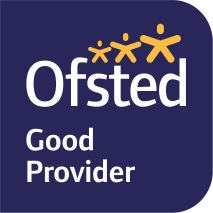 Head Teacher:									M.Elliott (B.Ed. Hons, NPQH)Chantry RoadMoseleyBirmingham B13 8DWTelephone: 0121 464 5868Fax:            0121 464 5046Email:         enquiry@stjonmon.bham.sch.ukWebsite:     www.stjonmon.bham.sch.ukTwitter:       @SSJohnMonicas Curriculum Information Letter Autumn 2022Dear Parents,We would like to welcome you back to school. In this letter you will find an overview of the work that your child will be completing during this term. Please find opportunities to support your child’s learning by doing additional research on any new topics.If you have any questions please contact the school office via email or telephone call. Yours sincerely,Miss Treacy(Year 3 Class Teacher) REThe children will be: Exploring the theme of ‘Belonging’ to a community, the school community, their family community and the global community.Exploring Jesus’ teaching on forgiveness, what it means to say sorry and ask for forgiveness.Developing knowledge and understanding of Advent and how Christians prepare for Christmas.  Learning about the life of Saint Bernadette – our class Saint. EnglishThe children will be:Learning to spell words using a range of prefixes and suffixes and spelling words from the Y3 spelling list. Reading daily in class becoming increasing familiar with a wide range of books, including adventure stories, and retelling some of these orally.Discussing words and phrases that capture the reader’s interest and imagination; checking that the text makes sense by discussing and by explaining the meaning of words in context. Asking questions to improve my understanding of a text.Planning writing by discussing writing similar to that which they are planning to write, in order to understand and learn from its structure, vocabulary and grammar.Organising paragraphs around a theme; creating settings, characters and plots based on our class text ‘Cliffhanger’. Proof-read my writing and identifying spelling and punctuation errors.Practicing daily the Y3 handwriting joins to produce joined cursive writing.  MathsThe children will be:Counting from 0 in multiples of 4, 8, 50 and 100.Finding 10 or 100 more or less than a given number. Recognising the place value of each digit in a three-digit number (hundreds, tens, ones). Comparing and ordering numbers up to 1000. Reading and writing numbers up to 1000 in numerals and in words. Rounding any number to the nearest 100. Developing a range of strategies to solve addition and subtraction. Understanding formal written methods of column addition and subtraction.Instantly recalling number bonds to 20.ScienceThe children will be discovering:How are rocks and fossils different/the same?How are materials attracted to magnets?ComputingThe children will be:Online SafetyNetworks and the InternetPEThe children will be: Covering the topics of Dance and Gymnastics Please make sure your child that your child wears their PE kit to school on Fridays.Music The children will be: Learning to play the recorder – every Thursday a recorder teacher will be working with Y3.FrenchThe children will be:Counting to 20 in French.Salutations and basic conversation.Recognising the words for each colour in French. History/GeographyThe children will be investigating:Sustainability project with Aston Villa Football Club How did people live in Prehistoric Britain? What was similar /different to modern day life? PSHEUnit 1: Religious UnderstandingUnit 2: Me, My Body, My HealthHomeworkEach week children will receive the following homework: Home reading books and reading diaries must be in school every day. Reading book will be changed on their timetabled day. Spelling homework will be given out each Tuesday and tested on the following Tuesday. One piece of Maths and English Homework will be given each Tuesday and corrected with the children on the following Tuesday. Attendance and PunctualityThis year we have a school target of 97% for pupils in Rec– 6. It is very important that your child attends school every day. Pupils with an attendance level of less than 90% are regarded by the Government as having Persistent Absence and parents will be invited into school to discuss reasons for persistent absence. Please see the updated documents for starting and finishing times for Year 3. If there is a cause for concern about your child’s punctuality you will be contacted to discuss this matter.Other InformationParent Consultations: Tuesday 11th and Wednesday 12th October 2022Y3 Mass: Thursday 6th October and Thursday 1st December 2022